Lucemburkové na českém trůněČeská šlechta si po smrti Václava III. zvolila za krále:Jan Lucemburský se oženil s:Jejich syn byl:Původně se jmenoval:Na vychování ho odvezli do:Po smrti svého otce se stal:Karel IV. byl po otci z rodu:Po matce:Nejvýznamnějším dílem byla stavba:Oba břehy Vltavy nechal spojit:V sousedství Starého Města založil:Měl velkou zásluhu na růstu vzdělanosti. Založil:Nechal zhotovit symboly královské moci:Karel IV. řešil spory: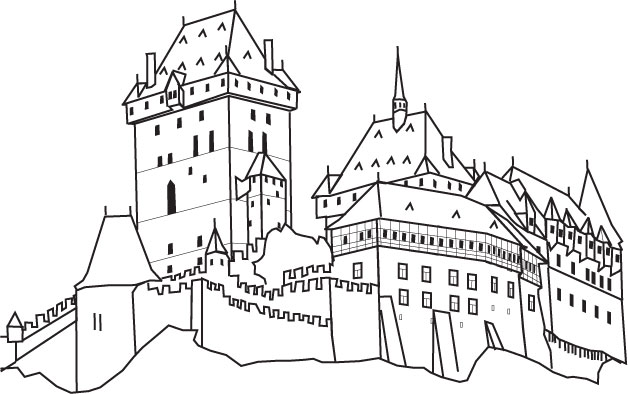 Lidé Karla IV. nazývali: